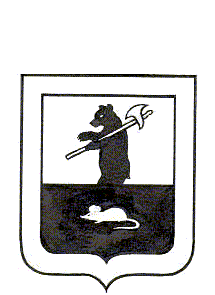 МУНИЦИПАЛЬНЫЙ СОВЕТ ГОРОДСКОГО ПОСЕЛЕНИЯ МЫШКИНРЕШЕНИЕОб утверждении Порядка предоставления гарантий осуществления полномочий Главы городского поселения Мышкин Принято Муниципальным Советом городского поселения Мышкин «29» мая 2019 годаВ соответствии с Федеральным законом от 06.10.2003 № 131-ФЗ «Об общих принципах организации местного самоуправления в Российской Федерации», постановлением Правительства Ярославской области от 24.09.2008 № 512-п «О формировании нормативов расходов на содержание органов местного самоуправления муниципальных образований области и оплату труда депутатов, выборных должностных лиц местного самоуправления, осуществляющих свои полномочия на постоянной основе, муниципальных служащих Ярославской области», законом Ярославской области 08.05.2014 № 13-з «О гарантиях осуществления полномочий депутата, члена выборного органа местного самоуправления, выборного должностного лица местного самоуправления», Уставом городского поселения Мышкин Мышкинского муниципального района Ярославской области,Муниципальный Совет городского поселения Мышкин РЕШИЛ:1.Утвердить Порядок предоставления гарантий осуществления полномочий Главы городского поселения Мышкин (Приложение 1).2.Признать утратившими силу Решение Муниципального Совета городского поселения Мышкин от 24.05.2010 № 6 «Об отдельных гарантиях осуществления полномочий Главы городского поселения Мышкин».	3.Контроль за исполнением решения возложить на постоянную бюджетную комиссию Муниципального Совета городского поселения Мышкин.       	4.Решение Муниципального Совета городского поселения Мышкин опубликовать в газете «Волжские Зори» и разместить на официальном сайте Администрации городского поселения Мышкин в информационно – телекоммуникационной сети Интернет.     	5. Настоящее  решение вступает в   силу после его официального опубликования. Глава городского                                     Председатель Муниципального поселения Мышкин                  	      Совета городского поселения Мышкин______________Е. В. Петров                  _________________ Р. С. Шувалов«29»мая 2019 года  № 12   Приложение 1							к решению Муниципального Советагородского поселения Мышкин									от 29.05.2019 года № 12Порядок предоставления гарантий осуществления полномочий Главы городского поселения МышкинОбщие положения1.Настоящий Порядок предоставления гарантий осуществления  полномочий Главы городского поселения Мышкин (далее – Порядок) разработан в соответствии с Законом    Ярославской области от 08.05.2014 №13-з «О гарантиях осуществления полномочий депутата, члена выборного органа местного самоуправления, выборного должностного лица местного самоуправления Ярославской области», постановлением Правительства Российской Федерации от 13.10.2008 № 749 «Об особенностях направления работников в служебные командировки», Уставом городского поселения Мышкин Мышкинского муниципального района Ярославской области  и регулирует  отношения, связанные с предоставлением гарантий  осуществления полномочий Главы городского поселения Мышкин (далее – Глава).2.Главе гарантируются:1) оплата труда;2) ежегодный оплачиваемый отпуск;3) пенсионное обеспечение;4) условия для беспрепятственного осуществления своих полномочий;5) необходимые условия работы;6) возмещение расходов, связанных с осуществлением полномочий.3.Финансирование расходов  по предоставлению гарантий  Главе, осуществляется за счет средств бюджета городского поселения Мышкин, предусмотренных на  текущий финансовый год.2. Оплата труда Главы городского поселения Мышкин1.Оплата труда  Главы  состоит из ежемесячного денежного вознаграждения, ежемесячного денежного поощрения, единовременной выплаты при предоставлении ежегодного оплачиваемого отпуска.2.Главе могут производиться иные выплаты, предусмотренные трудовым законодательством и иными актами, содержащими нормы трудового права, законами и иными нормативными правовыми актами Ярославской области, в том числе выплата за достижение наилучших значений показателей деятельности по итогам оценки эффективности деятельности органов местного самоуправления  муниципальных образований Ярославской  области.3.Предельный размер выплаты за достижение наилучших значений показателей деятельности по итогам оценки эффективности деятельности органов местного самоуправления муниципальных образований Ярославской области устанавливается постановлением Правительства Ярославской области.4. Ежемесячное денежное вознаграждение включает следующие выплаты:4.1.Должностной оклад,  размер которого составляет  9700 рублей.4.2.Ежемесячную надбавку к должностному окладу за сложность и напряженность работы,  размер которой составляет 120 процентов к должностному окладу. 4.3.Ежемесячную надбавку к должностному окладу за допуск к государственной тайне на постоянной основе (устанавливается в соответствии с федеральным законодательством в зависимости от степени секретности сведений, к которым имеет доступ Глава).5.Размер ежемесячного денежного поощрения составляет 1,33 ежемесячного денежного вознаграждения.6.При предоставлении  Главе  ежегодного оплачиваемого отпуска в течение календарного года производится  единовременная выплата, размер которой  составляет два ежемесячных денежных вознаграждения.3. Ежегодный оплачиваемый отпуск Главы городского поселения МышкинПродолжительность ежегодного оплачиваемого отпуска Главы  составляет 45 календарных дней. 4. Пенсионное обеспечение Главы городского поселения МышкинПенсионное обеспечение Главы осуществляется в соответствии с федеральным законодательством. Глава, работавший  на постоянной основе и  не менее одного срока исполнявший свои  полномочия, за исключением досрочного прекращения полномочий в случае:а) смерти;б) признания  судом безвестно  отсутствующим или объявления умершим;в) вступления  в отношении его в законную силу обвинительного приговора суда;г) выезда за пределы Российской Федерации на постоянное место жительства;д) прекращения гражданства Российской Федерации, прекращения гражданства иностранного государства - участника международного договора Российской Федерации, в соответствии с которым иностранный гражданин имеет право быть избранным в органы местного самоуправления, приобретения им гражданства иностранного государства либо получения им вида на жительство или иного документа, подтверждающего право на постоянное проживание гражданина Российской Федерации на территории иностранного государства, не являющегося участником международного договора Российской Федерации, в соответствии с которым гражданин Российской Федерации, имеющий гражданство иностранного государства, имеет право быть избранным в органы местного самоуправления;е) удаления в отставку в соответствии со статьей 741 Федерального закона от 06.10.2003 № 131-ФЗ  «Об общих принципах организации местного самоуправления в Российской Федерации;	ж) отрешения от должности в соответствии со статьей 74 Федерального закона  от 06.10.2003 № 131-ФЗ «Об общих принципах организации местного самоуправления в Российской Федерации»;	з) отзыва избирателями;имеет право на ежемесячную доплату к страховой  пенсии по старости (инвалидности),  назначенной в соответствии с Федеральным законом от 28.12.2013 № 400-ФЗ  «О страховых  пенсиях» (далее – ежемесячная доплата к пенсии).Ежемесячная доплата к пенсии  рассчитывается с соблюдением следующих условий:1) общая сумма страховой пенсии по старости (инвалидности) и ежемесячной доплаты к пенсии не может превышать 70 процентов ежемесячного денежного вознаграждения при исполнении полномочий в течение одного срока и 95 процентов ежемесячного денежного вознаграждения  - при исполнении полномочий свыше одного срока;2)увеличение общей суммы  страховой пенсии по старости (инвалидности) и ежемесячной доплаты к пенсии за каждый полный год исполнения полномочий на постоянной основе свыше одного срока не может превышать 3 процентов  ежемесячного денежного вознаграждения Главы.4.При расчете размера ежемесячной доплаты к пенсии периоды осуществления полномочий Главы на постоянной основе суммируются.5.Размер ежемесячной доплаты к пенсии пересчитывается при увеличении в установленном порядке ежемесячного денежного вознаграждения по должности Главы или назначенной страховой пенсии по старости (инвалидности).           6. Ежемесячная доплата к пенсии не устанавливается, если гражданин,  исполнявший полномочия Главы:-  является получателем пенсии за выслугу лет;-получает ежемесячное пожизненное содержание в соответствии с законодательством Российской Федерации;- получает доплаты к страховой пенсии по старости (инвалидности) за работу (службу) или в связи с наличием государственных наград, осуществляемых в соответствии с законодательством Российской Федерации и законодательством Ярославской области;- получает дополнительное материальное обеспечение, осуществляемое в соответствии с законодательством Российской Федерации и законодательством Ярославской области, за исключением дополнительного материального обеспечения, установленного указами Президента Российской Федерации отдельным категориям ветеранов и инвалидам вследствие военной травмы.Ежемесячная доплата к пенсии также не устанавливается при несоблюдении условий, определенных пунктом 2  настоящего раздела Порядка.7. Ежемесячная доплата к пенсии не выплачивается:- в период прохождения государственной службы Российской Федерации, государственной гражданской службы субъектов Российской Федерации или муниципальной службы; - в период замещения государственных должностей Российской Федерации, государственных должностей субъектов Российской Федерации, муниципальных должностей, замещаемых на постоянной основе;- в  период работы в межгосударственных (межправительственных) органах, созданных с участием Российской Федерации, на должностях, по которым в соответствии с международными договорами Российской Федерации осуществляются назначение и выплата пенсий за выслугу лет в порядке и на условиях, которые установлены для федеральных государственных служащих;- в  период получения выплат, указанных в  абзацах 2-5  пункта 6 настоящего раздела  Порядка.8.Выплата ежемесячной доплаты к пенсии  прекращается:- в случае  смерти лица, которому установлена ежемесячная доплата к пенсии, признания в установленном законодательством порядке его безвестно отсутствующим либо объявления его умершим;- в  случае изменения оснований установления ежемесячной доплаты к пенсии,  определенных пунктом 2  настоящего раздела Порядка.	9. Порядок установления, прекращения, приостановления, возобновления, перерасчета и выплаты ежемесячной доплаты к пенсии устанавливается Администрацией городского поселения Мышкин.5. Условия для беспрепятственного осуществления своих полномочий Главой городского поселения МышкинГлаве гарантируются условия для беспрепятственного осуществления своих полномочий, установленные  Законом Ярославской области от 08.05.2014  № 13-з «О гарантиях осуществления полномочий депутата, члена выборного органа местного самоуправления, выборного должностного лица местного самоуправления Ярославской области».6. Необходимые условия работы для Главы городского поселения МышкинГлаве для осуществления полномочий предоставляются служебное помещение в здании Администрации городского поселения Мышкин, отвечающее действующим санитарным правилам, нормам и гигиеническим нормативам, оборудованное мебелью, средства связи и необходимая оргтехника, а также право на транспортное обслуживание и пользование всеми видами связи, которыми располагает городское поселение Мышкин.7. Возмещение расходов, связанных с осуществлением полномочий  Главы городского поселения Мышкин1.Главе ежемесячно возмещаются документально подтвержденные расходы, связанные с осуществлением его полномочий, к которым относится  нахождение Главы в служебных командировках.	2.На период нахождения Главы в служебной командировке ему гарантируются сохранение должности и среднего заработка, а также возмещаются:а) расходы на проезд к месту командирования и обратно - к постоянному месту исполнения должностных полномочий;б) расходы на проезд из одного населенного пункта в другой, если  Глава  направляется в несколько организаций, расположенных в разных населенных пунктах;в) расходы по найму жилого помещения;г) дополнительные расходы, связанные с проживанием вне постоянного места жительства (суточные);д) иные расходы, связанные со служебной командировкой. 	3.В случае временной нетрудоспособности Главы в период нахождения в служебной командировке, удостоверенной в установленном порядке, ему возмещаются расходы по найму жилого помещения (кроме случаев, когда Глава находился на стационарном лечении) и выплачиваются суточные за весь период времени, пока он не имел возможности по состоянию здоровья приступить к исполнению должностных полномочий или вернуться к постоянному месту жительства.За период временной нетрудоспособности Главе выплачивается пособие по временной нетрудоспособности в соответствии с законодательством Российской Федерации.            4. Расходы на проезд к месту командирования и обратно - к постоянному месту исполнения должностных  полномочий, а также на проезд из одного населенного пункта в другой, если Глава направляется в несколько   организаций, расположенных в разных населенных пунктах, воздушным, железнодорожным, водным и автомобильным транспортом Главе возмещаются по фактическим затратам, подтвержденным проездными документами, в соответствии со следующими нормами:	-воздушным транспортом - по билету I класса;	- морским и речным транспортом - по тарифам, устанавливаемым перевозчиком, но не выше стоимости проезда в каюте "люкс" с комплексным обслуживанием пассажиров;	- железнодорожным транспортом - в вагоне повышенной комфортности, отнесенном к вагонам бизнес-класса, с двухместными купе категории "СВ" или в вагоне категории «С» с местами для сидения, соответствующими требованиям, предъявляемым к вагонам бизнес-класса.	Расходы по проезду к месту командировки на территории Российской Федерации и обратно к месту постоянной работы и по проезду из одного населенного пункта в другой, если Глава командирован в несколько организаций, расположенных в разных населенных пунктах, включают расходы по проезду транспортом общего пользования соответственно к станции, пристани, аэропорту и от станции, пристани, аэропорта, если они находятся за чертой населенного пункта, при наличии документов (билетов), подтверждающих эти расходы, а также оплату услуг по оформлению проездных документов и предоставлению в поездах постельных принадлежностей.5.При отсутствии проездных документов возмещение расходов, перечисленных в подпункте 9.3 настоящего раздела  Порядка,   не производится.	6.Расходы по бронированию и найму жилого помещения (кроме случаев предоставления бесплатного жилого помещения) возмещаются по фактическим затратам, подтвержденным соответствующими документами, но не более стоимости однокомнатного (одноместного) номера.Расходы по найму жилого помещения при направлении Главы в командировки на территории иностранных государств возмещаются по фактическим затратам, подтвержденным соответствующими документами, но не превышающим предельные нормы возмещения расходов по найму жилого помещения при краткосрочных служебных командировках на территории иностранных государств, устанавливаемые Министерством финансов Российской Федерации по согласованию с Министерством иностранных дел Российской Федерации.7.В случае если в населенном пункте отсутствует гостиница, Главе предоставляется иное отдельное жилое помещение либо аналогичное жилое помещение в ближайшем населенном пункте с гарантированным транспортным обеспечением от места проживания до места командирования и обратно.В случае вынужденной остановки в пути командированному Главе возмещаются расходы по найму жилого помещения, подтвержденные соответствующими документами, в размерах, установленных настоящим Порядком.8.Суточные выплачиваются Главе за каждый день нахождения в командировке, включая выходные и нерабочие праздничные дни, а также дни нахождения в пути, в том числе за время вынужденной остановки в пути, в следующих размерах:9.По командированию в пределах территории Российской Федерации:- 300 рублей - при направлении в командировку в пределах территории Ярославской области; - 500  рублей - при направлении в командировку за пределы территории Ярославской области. 10.По командированию за пределы территории Российской Федерации:- 500 рублей - при проезде по территории Российской Федерации; - в соответствии с нормативными правовыми актами Российской Федерации, регулирующими вопросы служебных командировок на территории иностранных государств, - при проезде по территории иностранного государства.11.В случае командирования Главы в такую местность, откуда он по условиям транспортного сообщения и характеру выполняемого служебного задания имеет возможность ежедневно возвращаться к постоянному месту жительства, суточные не выплачиваются.12.При направлении Главы в командировку за пределы территории Российской Федерации суточные выплачиваются в рублях по курсу соответствующей иностранной валюты, установленному Центральным Банком Российской Федерации, в размерах, устанавливаемых Правительством Российской Федерации для организаций, финансируемых за счет средств федерального бюджета (далее - иностранная валюта).13.При следовании Главы с территории Российской Федерации день пересечения государственной границы Российской Федерации включается в дни, за которые суточные выплачиваются в иностранной валюте, а при следовании на территорию Российской Федерации день пересечения государственной границы Российской Федерации включается в дни, за которые суточные выплачиваются в размере 500  рублей.Даты пересечения государственной границы Российской Федерации при следовании с территории Российской Федерации и при следовании на территорию Российской Федерации определяются по отметкам пограничных органов Российской Федерации в паспорте, служебном паспорте.При направлении Главы в командировку на территории двух или более иностранных государств суточные за день пересечения границы между государствами выплачиваются в иностранной валюте по нормам, установленным для государства, в которое направляется  Глава.14.При направлении Главы в командировку на территории государств - участников Содружества Независимых Государств, с которыми заключены межправительственные соглашения, на основании которых в документах для въезда и выезда пограничными органами не делаются отметки о пересечении государственной границы, дата пересечения государственной границы Российской Федерации определяется  по проездным документам (билетам).В случае вынужденной задержки в пути суточные за время задержки выплачиваются при представлении документов, подтверждающих факт вынужденной задержки.15.Главе, выехавшему в командировку на территорию иностранного государства и возвратившемуся на территорию Российской Федерации в тот же день, суточные в иностранной валюте выплачиваются в размере 50 процентов нормы расходов на выплату суточных,  установленных настоящим Порядком для командировок на территории иностранных государств.16.Вопросы по возмещению расходов, связанных со служебными командировками, не  урегулированные настоящим Порядком, регулируются нормами постановления Правительства Российской Федерации от 13.10.2008 №749 «Об особенностях направления работников в служебные командировки».Приложение к Порядку  предоставления гарантий осуществления  полномочий  Главы городского поселения Мышкин         В бухгалтерию Администрации городского поселения Мышкинконсультанту - главному бухгалтеру_____________________(ФИО)ЗАЯВЛЕНИЕО ВОЗМЕЩЕНИИ РАСХОДОВ, СВЯЗАННЫХ С ОСУЩЕСТВЛЕНИЕМ ПОЛНОМОЧИЙ ГЛАВЫ ГОРОДСКОГО ПОСЕЛЕНИЯ МЫШКИНПрошу возместить расходы, связанные с осуществлением полномочий Главы  сумму __________________________________________________руб. ________коп. (цифрами и прописью)Приложение:Документы, подтверждающие расходы, связанные с осуществлением полномочий Главы, за  _________ 20____ г.:________________________________________________________________________________________________________________________________________________________________________________________________________________________________________________________________________________________________________________________Глава городскогопоселения Мышкин                           _____________      ______________________							(подпись)		(ФИО)_______________(дата)